от 30.12.2019  № 1561Об утверждении ведомственной целевой программы «Комплекс мероприятий по охране окружающей среды Волгограда» В соответствии с Бюджетным кодексом Российской Федерации, постановлением администрации Волгограда от 20 марта 2012 г. № 688 «Об утверждении Положения о ведомственных целевых программах»,  руководствуясь статьями 7, 39 Устава города-героя Волгограда, администрация ВолгоградаПОСТАНОВЛЯЕТ:1. Утвердить прилагаемую ведомственную целевую программу «Комплекс мероприятий по охране окружающей среды Волгограда» (далее – Программа).2. Департаменту городского хозяйства администрации Волгограда в течение трех месяцев со дня подписания настоящего постановления направить в департамент финансов администрации Волгограда документы для внесения изменений в объем бюджетных ассигнований на финансовое обеспечение реализации Программы, утвержденный решением Волгоградской городской Думы от 20 декабря 2019 г. № 16/368 «О бюджете Волгограда на 2020 год и на плановый период 2021 и 2022 годов».3. Департаменту финансов администрации Волгограда до 31 декабря 2020 г. разработать и представить в установленном порядке на рассмотрение Волгоградской городской Думе проект решения Волгоградской городской Думы о внесении изменений в решение Волгоградской городской Думы от 20 декабря 2019 г. № 16/368 «О бюджете Волгограда на 2020 год и на плановый период 2021 и 
2022 годов».4. Настоящее постановление вступает в силу со дня его подписания и подлежит опубликованию в установленном порядке.5. Контроль за исполнением настоящего постановления возложить на заместителя главы Волгограда Разумного С.А.Глава Волгограда                                                                                                                  В.В.ЛихачевУтвержденапостановлениемадминистрации Волгоградаот 30.12.2019  № 1561ВЕДОМСТВЕННАЯ ЦЕЛЕВАЯ ПРОГРАММА«Комплекс мероприятий по охране окружающей среды Волгограда»Паспортведомственной целевой программы«Комплекс мероприятий по охране окружающей среды Волгограда»1. Содержание проблемы и обоснование необходимости ее решенияВ соответствии со статьей 10 Федерального закона от 10 января 2002 г. 
№ 7-ФЗ «Об охране окружающей среды» органы местного самоуправления осуществляют управление в области охраны окружающей среды в соответствии с федеральным законодательством, законами и иными нормативными правовыми актами субъектов Российской Федерации, уставами муниципальных образований и нормативными правовыми актами органов местного самоуправления.Волгоград является многоотраслевым промышленным центром с преобладанием отраслей тяжелой индустрии. На территории Волгограда находятся предприятия отраслей промышленности: химии и нефтехимии, металлургии и машиностроения, энергетики и обрабатывающих производств. Доля объема промышленной продукции Волгограда в общем объеме производства Волгоградской области в 2018 году составила 69%. Всего на территории Волгограда 
на 01 января 2019 г. зарегистрировано 2,2 тыс. крупных и средних предприятий. Основными источниками выбросов загрязняющих веществ в атмосферный воздух являются промышленные предприятия и автомобильный транспорт. Так, уровень выбросов загрязняющих веществ в атмосферный воздух в 2018 году составил 27,9 тыс. т.Дополнительными неблагоприятными факторами, влияющими на окружающую среду, являются метеорологические условия. Неблагоприятные метеорологические условия приводят к резкому возрастанию концентрации вредных веществ в приземном слое атмосферы. Доминирующим фактором в метеорологическом потенциале являются приземные инверсии, способствующие накоплению естественных и антропогенных примесей в атмосфере.Наличие городских лесов оказывает существенное влияние на качество окружающей среды.Зеленые насаждения, лесные насаждения являются одним из эффективных факторов оздоровления среды обитания человека, которые выполняют санитарно-гигиенические функции: продуцируют кислород, ассимилируют углекислоту, осаждают пыль, газообразные химические вещества, микроорганизмы, смягчают климатические параметры, снижают интенсивность инфракрасного солнечного излучения. По данным многолетних исследований установлено, что  насаждений в течение часа поглощает в среднем  углекислого газа. Группа деревьев задерживает 21–86% пыли и на 19–44% снижает загрязнения воздушной среды микроорганизмами. За один теплый день  леса поглощает из воздуха  углекислого газа и выделяет при этом  кислорода. Ежегодно  леса задерживает на своих листьях 50–70 т пыли.В соответствии со стратегией социально-экономического развития Волгограда до 2030 года, утвержденной решением Волгоградской городской Думы 
от 25 января 2017 г. № 53/1539 «Об утверждении стратегии социально-экономического развития Волгограда до 2030 года», одним из приоритетных направлений развития является повышение качества городской среды, в том числе обеспечение экологического благополучия. В перечень приоритетных направлений деятельности администрации Волгограда входят вопросы охраны, защиты и воспроизводства городских лесов, организация осуществления экологического мониторинга качества окружающей среды. Площадь городских лесов Волгограда составляет 13,8 тыс. га, из них площадь, покрытая лесом, – 6,8 тыс. га. Городское лесничество Волгограда территориально подразделяется на пять участковых лесничеств: Тракторозаводское, Ворошиловское, Кировское, Красноармейское, Сарпинское. Лесничества оснащены лесопатрульными автомобилями и пунктами сосредоточения противопожарного инвентаря. Организация использования, охраны, защиты, воспроизводства городских лесов, лесов особо охраняемых природных территорий, расположенных в границах Волгограда, осуществляется в пределах компетенции органов местного самоуправления Волгограда в соответствии с Лесным кодексом Российской Федерации, федеральными законами от 06 октября 2003 г. № 131-ФЗ «Об общих принципах организации местного самоуправления в Российской Федерации», 
от 10 января 2002 г. № 7-ФЗ «Об охране окружающей среды», от 14 марта 1995 г. № 33-ФЗ «Об особо охраняемых природных территориях», постановлением 
администрации Волгограда от 19 февраля 2019 г. № 187 «Об утверждении лесохозяйственного регламента Городского лесничества Волгограда», иными нормативными правовыми актами Российской Федерации, Волгоградской области, муниципальными правовыми актами Волгограда.      В городских лесах осуществляется комплекс лесохозяйственных работ, включающий в себя мероприятия по санитарной рубке, расчистке горельников, подготовке почвы и посадке лесных культур. Учитывая природно-климатические условия, особое внимание уделяется мероприятиям по профилактике лесных пожаров. На территории Волгограда ежегодно проводится ремонт дорог противопожарного значения, выполняется устройство и осуществляется уход за минерализованными полосами. Для предотвращения нарушений и охраны лесов от пожаров специалистами муниципального учреждения (МУ) «Горэколес» регулярно осуществляет патрулирование территории Городского лесничества Волгограда. Система водных объектов, находящихся в муниципальной собственности Волгограда, является частью природной среды городского округа, выполняет градообразующие, инженерные и экологические функции.В соответствии со статьей 27 Водного кодекса Российской Федерации полномочия органов местного самоуправления в области водных отношений,
в том числе по осуществлению мер по охране водных объектов, установлены
в отношении водных объектов, находящихся в муниципальной собственности. В рамках реализации Программы предусмотрена разработка проекта на расчистку водного объекта, находящегося в муниципальной собственности 
Волгограда.Мониторинг качества природной воды осуществляется на 20 водных объектах, находящихся в муниципальной собственности Волгограда.Мониторинг окружающей среды на территории Волгограда осуществляется в пределах компетенции органов местного самоуправления Волгограда в соответствии с федеральными законами от 10 января 2002 г. № 7-ФЗ «Об охране окружающей среды», от 06 октября 2003 г. № 131-ФЗ «Об общих принципах организации местного самоуправления в Российской Федерации», иными нормативными правовыми актами Российской Федерации, Волгоградской области, муниципальными правовыми актами Волгограда.      Целью проведения мониторинга окружающей среды на территории 
Волгограда является наблюдение, комплексная оценка и прогноз состояния окружающей среды, а также обеспечение администрации Волгограда и населения текущей и экстренной информацией о высоком и чрезвычайно высоком загрязнении окружающей среды.Реализация мероприятий Программы позволит улучшить качество окружающей среды.В соответствии с постановлением Губернатора Волгоградской области 
от 11 октября 2019 г. № 52 «О передаче муниципального учреждения «Городское управление аналитического и оперативного контроля качества окружающей природной среды» из муниципальной собственности городского округа город-герой Волгоград в собственность Волгоградской области» осуществляется передача в собственность Волгоградской области муниципального учреждения «Городское управление аналитического и оперативного контроля качества окружающей природной среды» (далее – МУ «ГУАОККОПС»). Реализация мероприятий Программы в 2020–2021 годах будет осуществляться МУ «Горэколес».2. Цели и задачи ПрограммыЦель Программы – обеспечение благоприятного состояния окружающей среды Волгограда.Индикаторами цели Программы являются: доля проб, превышающих предельно допустимые концентрации;количество обращений граждан на загрязнение окружающей среды.Для достижения указанной цели необходимо решение следующих задач:обеспечение рационального использования, охраны, защиты и воспроизводства городских лесов, расположенных в границах Волгограда;организация мер по охране водных объектов, находящихся в муниципальной собственности Волгограда;повышение эффективности мероприятий по охране окружающей среды в границах Волгограда;организация и осуществление мониторинга окружающей среды на территории Волгограда.Вышеуказанные задачи будут выполняться в рамках осуществления следующих мероприятий:осуществление охраны городских лесов, находящихся в муниципальной собственности Волгограда;проведение санитарных рубок в рамках выполнения заключенных договоров купли-продажи лесных насаждений, расположенных на землях Городского лесничества Волгограда;своевременное проведение уходов за лесными культурами;своевременное проведение обработок лесных культур от вредителей леса; обеспечение устройства и содержания нормативного количества протяженности минерализованных полос и противопожарных барьеров;обеспечение содержания нормативного количества протяженности лесных дорог противопожарного значения; ликвидация загрязнения (несанкционированных свалок ТКО) на территории Городского лесничества Волгограда;разработка проектов на расчистку водных объектов, находящихся в муниципальной собственности Волгограда;проведение обходов на площади Городского лесничества Волгограда;отбор проб на обследуемых объектах и проведение анализов.Условиями досрочного прекращения реализации Программы являются:достижение цели реализации Программы до окончания срока реализации Программы;недостаточность бюджетных ассигнований для реализации Программы.3. Перечень мероприятий Программы, индикаторов и показателей результативности ее выполненияПеречень мероприятий Программы, индикаторов и показателей результативности ее выполнения представлен в приложении 1 к Программе.4. Обоснование потребности в необходимых ресурсахФинансирование мероприятий Программы предусматривается за счет средств областного бюджета и бюджета Волгограда. Объемы финансирования мероприятий в ходе реализации Программы могут корректироваться и уточняться ежегодно при распределении средств на очередной финансовый год. Обоснование затрат по мероприятиям Программы представлено в приложении 2 к Программе.5. Механизм реализации ПрограммыПрограмма реализуется посредством мероприятий, указанных в приложении 1 к Программе и направленных на улучшение благоприятного состояния окружающей среды Волгограда.Исполнителями мероприятий Программы являются МУ «Горэколес» и МУ «ГУАОККОПС».Обеспечение эффективного решения программных задач и контроль за целевым использованием выделенных ассигнований подведомственным учреждениям – МУ «Горэколес» и МУ «ГУАОККОПС» осуществляется главным распорядителем бюджетных средств Волгограда – департаментом городского хозяйства администрации Волгограда. Вместе с тем, в соответствии с постановлением Губернатора Волгоградской области от 11 октября 2019 г. № 52 «О передаче муниципального учреждения «Городское управление аналитического и оперативного контроля качества окружающей природной среды» из муниципальной собственности городского округа город-герой Волгоград в собственность Волгоградской области» 
осуществляется передача в собственность Волгоградской области 
МУ «ГУАОККОПС». Мероприятия Программы в 2020–2021 годах будут осуществляться 
МУ «Горэколес».Реализация Программы будет осуществляться в пределах компетенции органов местного самоуправления Волгограда в соответствии с Лесным кодексом Российской Федерации, Водным кодексом Российской Федерации, Земельным кодексом Российской Федерации, федеральными законами от 06 октября 2003 г. № 131-ФЗ «Об общих принципах организации местного самоуправления в Российской Федерации», от 10 января 2002 г. № 7-ФЗ «Об охране окружающей среды», от 14 марта 1995 г. № 33-ФЗ «Об особо охраняемых природных территориях», от 04 мая 1999 г. № 96-ФЗ «Об охране атмосферного воздуха», постановлением Правительства Российской Федерации от 20 мая 2017 г. № 607 
«О Правилах санитарной безопасности в лесах», приказом Министерства природных ресурсов и экологии Российской Федерации от 28 декабря 2018 г. № 700 «Об утверждении Правил лесоразведения, состава проекта лесоразведения, порядка его разработки», постановлением администрации Волгограда от 19 февраля 2019 г. № 187 «Об утверждении лесохозяйственного регламента Городского лесничества Волгограда», СанПиН 2.1.5.980-00. 2.1.5. Водоотведение населенных мест, санитарная охрана водных объектов. Гигиенические требования к охране поверхностных вод. Санитарные правила и нормы, утвержденными 
Главным государственным санитарным врачом Российской Федерации 22 июня 2000 г., иными нормативными правовыми актами Российской Федерации, 
Волгоградской области, муниципальными правовыми актами Волгограда.      Отчет о финансировании Программы направляется в департамент финансов администрации Волгограда ежемесячно до 05-го числа месяца, следующего за отчетным. Краткий отчет о ходе реализации Программы ежеквартально 
до 15-го числа месяца, следующего за отчетным кварталом, представляется в управление экономического развития и инвестиций аппарата главы Волгограда. Отчет о результатах реализации мероприятий Программы представляется ежегодно до 10 февраля года, следующего за отчетным, с пояснительной запиской в управление экономического развития и инвестиций аппарата главы Волгограда.Департамент городского хозяйства администрации ВолгоградаПриложение 1 к ведомственной целевой программе «Комплекс мероприятий по охране окружающей среды Волгограда», утвержденной постановлением администрации Волгоградаот 30.12.2019  № 1561Перечень мероприятий ведомственной целевой программы «Комплекс мероприятий по охране окружающей среды Волгограда» (далее – Программа), индикаторов и показателей результативности ее выполненияДепартамент городского хозяйства администрации ВолгоградаПриложение 2 к ведомственной целевой программе «Комплекс мероприятий по охране окружающей среды Волгограда», утвержденной постановлением администрации Волгоградаот 30.12.2019  № 1561ОБОСНОВАНИЕзатрат по мероприятиям ведомственной целевой программы «Комплекс мероприятий 
по охране окружающей среды Волгограда»Департамент городского хозяйства администрации Волгограда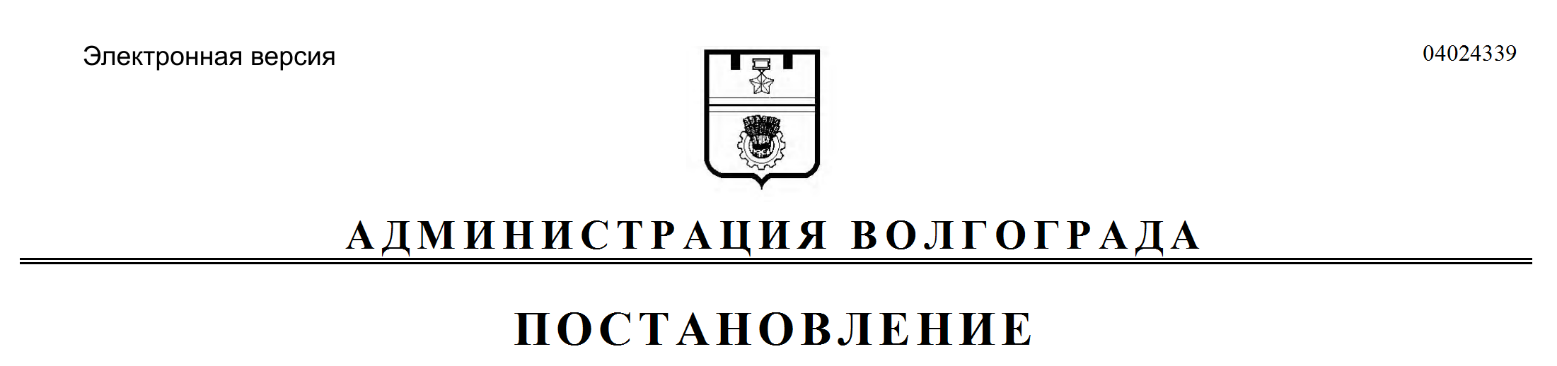 Наименование Программы– ведомственная целевая программа «Комплекс мероприятий по охране окружающей среды Волгограда» (далее – Программа)Наименование главного распорядителя бюджетных средств Волгограда– департамент городского хозяйства администрации ВолгоградаЦель Программы– обеспечение благоприятного состояния окружающей среды ВолгоградаЗадачи Программы– обеспечение рационального использования, охраны, защиты и воспроизводства городских лесов, расположенных в границах Волгограда;организация мер по охране водных объектов, находящихся в муниципальной собственности Волгограда;повышение эффективности мероприятий по охране окружающей среды на территории Волгограда;организация мониторинга окружающей среды на территории ВолгоградаОсновные целевые индикаторы и показатели Программы– доля проб, превышающих предельно допустимые концентрации;количество обращений граждан на загрязнение окружающей среды;соотношение фактического объема древесины, заготовленной гражданами для собственных нужд, к объему, отведенному под санитарные рубки в соответствии с лесохозяйственным регламентом Городского лесничества Волгограда;доля водных объектов, находящихся в муниципальной собственности Волгограда, в отношении которых разработана проектно-сметная  документация на проведение работ по расчистке и благоустройству, от общего количества водных объектов, находящихся в муниципальной собственности Волгограда;охват территории Городского лесничества Волгограда, подлежащей охране от лесонарушений;доля выполнения количественных химико-аналитических анализов от запланированного объема в муниципальном задании;доля промышленных предприятий 1–2-го класса опасности, в отношении которых проводится аналитический мониторинг;площадь, на которой проведен уход за лесными культурами;площадь, на которой проведена обработка лесных культур от вредителей леса;количество проведенных кадастровых работ;доля площади, охваченной лесными пожарами, от площади городских лесов, покрытых лесной растительностью;протяженность противопожарных барьеров, минерализованных полос, содержащихся на территории Городского лесничества Волгограда;протяженность противопожарных барьеров, минерализованных полос, вновь обустроенных на территории Городского лесничества Волгограда;протяженность лесных дорог противопожарного значения, содержащихся на территории  Городского лесничества Волгограда;объем ликвидированного загрязнения (несанкционированные свалки твердых коммунальных отходов (ТКО) на территории Городского лесничества Волгограда;количество разработанных проектов на расчистку водных объектов, находящихся в муниципальной собственности Волгограда;площадь Городского лесничества Волгограда, подлежащая обходам;доля выполненных мероприятий по охране  окружающей среды от запланированных;количество отобранных проб на обследуемых объектах в год;количество проведенных анализов на обследуемых объектах в год Сроки реализации Программы– 2019–2021 годыОбъемы и источники финансирования Программы– финансирование Программы осуществляется за счет средств бюджета Волгограда в сумме 72790,65 тыс. рублей, в том числе:2019 год – 35341,85 тыс. рублей, в том числе:средства областного бюджета – 297,8 тыс. рублей, средства бюджета Волгограда – 35044,05 тыс. рублей;2020 год – 18724,4 тыс. рублей, в том числе:средства бюджета Волгограда – 18724,4 тыс. рублей;2021 год – 18724,4 тыс. рублей, в том числе:средства бюджета Волгограда – 18724,4 тыс. рублейОжидаемые конечные результаты реализации Программы– достижение соотношения фактического объема древесины, заготовленной гражданами для собственных нужд, к объему, отведенному под санитарные рубки древесины в соответствии с лесохозяйственным регламентом Городского лесничества Волгограда, – 20%;снижение доли площади, охваченной лесными пожарами, от площади городских лесов, покрытых лесной растительностью, – до 0,2%;уменьшение риска распространения лесных пожаров на 30% за счет содержания 4709,9 тыс. п. м противопожарных барьеров, минерализованных полос, содержания лесных дорог противопожарного назначения протяженностью 
15 тыс. п. м; разработка одного проекта на расчистку водного объекта, находящегося в муниципальной собственности Волгограда;обеспечение охраны Городского лесничества Волгограда на территории 13,8 тыс. га;обеспечение населения Волгограда информацией о состоянии окружающей среды, высоком и чрезвычайно высоком загрязнении окружающей среды.Наименование
мероприятийИсточники финансированияОбъем финансирования
(тыс. руб.)Объем финансирования
(тыс. руб.)Объем финансирования
(тыс. руб.)Объем финансирования
(тыс. руб.)Индикаторы и показатели результативности
выполнения ПрограммыИндикаторы и показатели результативности
выполнения ПрограммыИндикаторы и показатели результативности
выполнения ПрограммыИндикаторы и показатели результативности
выполнения ПрограммыИндикаторы и показатели результативности
выполнения ПрограммыИндикаторы и показатели результативности
выполнения ПрограммыИндикаторы и показатели результативности
выполнения ПрограммыИндикаторы и показатели результативности
выполнения ПрограммыИндикаторы и показатели результативности
выполнения ПрограммыНаименование
мероприятийИсточники финансированиявсегов том числе
по годамв том числе
по годамв том числе
по годамнаименование индикатора/показателяединицаизмерениязначение индикатора/показателязначение индикатора/показателязначение индикатора/показателязначение индикатора/показателязначение индикатора/показателязначение индикатора/показателязначение индикатора/показателяНаименование
мероприятийИсточники финансированиявсего2019 год2020 год2021 годнаименование индикатора/показателяединицаизмерения2018 год2019 год2020 год2021 год2021 годв результате реализации Программыв результате реализации Программы123456789101112121313Цель Программы: обеспечение благоприятного состояния окружающей среды ВолгоградаВсего, в том числе:72790,6535341,8518724,4018724,40Доля проб, превышающих предельно допустимые концентрации%1090000Цель Программы: обеспечение благоприятного состояния окружающей среды Волгоградаобластной бюджет297,80297,800,000,00Количество обращений граждан на загрязнение окружающей средыед.184120000000Продолжение приложения 1Продолжение приложения 1Продолжение приложения 1Продолжение приложения 1Продолжение приложения 1Продолжение приложения 1Продолжение приложения 1Продолжение приложения 1Продолжение приложения 1Продолжение приложения 1Продолжение приложения 1Продолжение приложения 1Продолжение приложения 112345678910111213бюджет Волгограда35044,0535044,050,000,00Задача 1. Обеспечение рационального использования, охраны, защиты и воспроизводства городских лесов, расположенных в границах 
ВолгоградаБюджет Волгограда9247,703095,903075,903075,90Отношение фактического объема вырубаемой древесины по заключенным договорам купли-продажи лесных насаждений, заготовленной гражданами для собственных нужд, к объему, отведенному под санитарные рубки древесины в соответствии с лесохозяйственным регламентом Городского лесничества Волгограда%37,518192020Мероприятие 1.1. Организация защиты, воспроизводства лесов, в том числе:                                                                                  Бюджет Волгограда20,0020,000,000,00Площадь, на которой проведен уход за лесными культурами (с учетом кратности)га00000Мероприятие 1.1. Организация защиты, воспроизводства лесов, в том числе:                                                                                  Бюджет Волгограда20,0020,000,000,00Площадь, на которой проведена обработка лесных культур от вредителей леса га00000Мероприятие 1.1. Организация защиты, воспроизводства лесов, в том числе:                                                                                  Бюджет Волгограда20,0020,000,000,00Площадь раскорчеванной почвыга00000Мероприятие 1.1. Организация защиты, воспроизводства лесов, в том числе:                                                                                  Бюджет Волгограда20,0020,000,000,00Площадь подготовленной почвы под посадки лесных культурга00000Мероприятие 1.1. Организация защиты, воспроизводства лесов, в том числе:                                                                                  Бюджет Волгограда20,0020,000,000,00Площадь посадок лесных культур на территории городских лесов Волгоградага00000Исполнение возникших обязательств за 2018 год по организации защиты, воспроизводства лесовБюджет Волгограда0,0020,000,000,00Количество проведенных кадастровых работед.11023Мероприятие 1.2. Организация осуществления мер пожарной безопасности в лесах, в том числе:Бюджет Волгограда9227,703075,903075,903075,90Доля площади, охваченной лесными пожарами, от площади городских лесов, покрытых лесной растительностью%0,10,20,20,20,2Мероприятие 1.2. Организация осуществления мер пожарной безопасности в лесах, в том числе:Бюджет Волгограда9227,703075,903075,903075,90Протяженность  противопожарных барьеров, минерализованных полос, содержащихся на территории  Городского лесничества Волгограда (с учетом кратности)тыс. п. м52255237,62502,84709,94709,9Мероприятие 1.2. Организация осуществления мер пожарной безопасности в лесах, в том числе:Бюджет Волгограда9227,703075,903075,903075,90Протяженность противопожарных барьеров, минерализованных полос, вновь устроенных на территории Городского лесничества Волгоградатыс. п. м00000Мероприятие 1.2. Организация осуществления мер пожарной безопасности в лесах, в том числе:Бюджет Волгограда9227,703075,903075,903075,90Протяженность лесных дорог противопожарного назначения, содержащихся на территории Городского лесничества Волгоградатыс. п. м2014151515Мероприятие 1.2. Организация осуществления мер пожарной безопасности в лесах, в том числе:Бюджет Волгограда9227,703075,903075,903075,90Объем ликвидированного загрязнения (несанкционированных свалок твердых коммунальных отходов) на территории Городского лесничества Волгоградакуб. м00000Исполнение возникших обязательств за 2019 год по организации осуществления мер пожарной безопасности в лесах Бюджет Волгограда0,000,001465,300,00Задача 2. Организация мер по охране водных объектовБюджет Волгограда2313,002313,000,000,00Доля водных объектов, находящихся в муниципальной собственности Волгограда, в отношении которых разработана проектно-сметная документация на проведение работ по расчистке и благоустройству, от общего количества водных объектов, находящихся в муниципальной собственности Волгограда%05005Мероприятие 2.1.Осуществление мероприятий, направленных на восстановление, сохранение, благоустройство водных объектов, находящихся в муниципальной собственности ВолгоградаБюджет Волгограда2313,002313,000,000,00Количество разработанных проектов на расчистку водных объектов, находящихся в муниципальной собственности Волгоградаед.01001Задача 3. Повышение эффективности мероприятий по охране окру-жающей среды в границах ВолгоградаВсего, в том числе:46259,8514962,8515648,5015648,50Охват территории Городского лесничества Волгограда, подлежащей охране от лесонарушений%100100100100100Задача 3. Повышение эффективности мероприятий по охране окру-жающей среды в границах Волгоградаобластной бюджет145,00145,000,000,00Охват территории Городского лесничества Волгограда, подлежащей охране от лесонарушений%100100100100100Задача 3. Повышение эффективности мероприятий по охране окру-жающей среды в границах Волгоградабюджет Волгограда14817,8514817,850,000,00Охват территории Городского лесничества Волгограда, подлежащей охране от лесонарушений%100100100100100Мероприятие 3.1. Осуществление работ по охране Городского лесничества ВолгоградаВсего, в том числе:23129,927481,427824,257824,25Площадь Городского лесничества Волгограда, подлежащая обходам га13839,213839,213839,213839,213839,2Мероприятие 3.1. Осуществление работ по охране Городского лесничества Волгоградаобластной бюджет72,5072,500,000,00Площадь Городского лесничества Волгограда, подлежащая обходам га13839,213839,213839,213839,213839,2Мероприятие 3.1. Осуществление работ по охране Городского лесничества Волгоградабюджет Волгограда23057,427408,927824,257824,25Площадь Городского лесничества Волгограда, подлежащая обходам га13839,213839,213839,213839,213839,2Мероприятие 3.2. Обеспечение организации мероприятий по охране окружающей средыВсего, в том числе:23129,937481,437824,257824,25Доля выполненных мероприятий по охране  окружающей среды от запланированных%100100100100100Мероприятие 3.2. Обеспечение организации мероприятий по охране окружающей средыобластной бюджет72,5072,500,000,00Доля выполненных мероприятий по охране  окружающей среды от запланированных%100100100100100Мероприятие 3.2. Обеспечение организации мероприятий по охране окружающей средыбюджет Волгограда23057,437408,937824,257824,25Доля выполненных мероприятий по охране  окружающей среды от запланированных%100100100100100Задача 4.Мониторинг текущего состояния качества окружающей среды на территории  ВолгоградаВсего, в том числе:14970,1014970,100,000,00Доля выполнения количественных химико-аналитичских анализов от запланированного объема в муниципальном задании%100100000Задача 4.Мониторинг текущего состояния качества окружающей среды на территории  Волгоградаобластной бюджет152,80152,800,000,00Доля выполнения количественных химико-аналитичских анализов от запланированного объема в муниципальном задании%100100000Задача 4.Мониторинг текущего состояния качества окружающей среды на территории  Волгоградабюджет Волгограда14817,314817,30,000,00Доля выполнения количественных химико-аналитичских анализов от запланированного объема в муниципальном задании%100100000Задача 4.Мониторинг текущего состояния качества окружающей среды на территории  Волгоградабюджет Волгограда14817,314817,30,000,00Доля промышленных предприятий 
1–2-го класса опасности, в отношении которых проводится аналитический мониторинг%100100000Мероприятие 4.1. Осуществление мониторинга окружающей среды на территории ВолгоградаВсего, в том числе:14970,1014970,100,000,00Количество отобранных проб на обследуемых объектах ед.58015838005838Мероприятие 4.1. Осуществление мониторинга окружающей среды на территории Волгоградаобластной бюджет152,8152,80,000,00Количество проведенных анализов на обследуемых объектах ед.79637857007857Мероприятие 4.1. Осуществление мониторинга окружающей среды на территории Волгоградабюджет Волгограда14817,314817,30,000,00Количество проведенных анализов на обследуемых объектах ед.79637857007857№ п/пНаименование 
мероприятияРасчет затрат (с пояснениями)Нормативная ссылка12341.Организация защиты, лесовИтого по мероприятию – 20,0 тыс. рублей, в том числе:2019 год – 20,0 тыс. рублей – исполнение возникших обязательств по организации защиты лесов за 2018 год;2020 год – 0,0 тыс. рублей;2021 год – 0,0 тыс. рублейЛесной кодекс Российской Федерации, Федеральный закон от 06 октября 2003 г. № 131-ФЗ «Об общих принципах организации местного самоуправления в Российской Федерации»,приказ Министерства природных ресурсов и экологии Российской Федерации от 28 декабря 2018 г. № 700 «Об утверждении Правил лесоразведения, Продолжение приложения 2Продолжение приложения 2Продолжение приложения 2Продолжение приложения 21234состава проекта лесоразведения, порядка его разработки», постановление администрации Волгограда от 19 февраля 2019 г. № 187 «Об утверждении лесохозяйственного регламента Городского лесничества Волгограда»1.1.Уход за лесными культурамиНорматив затрат на уходные работы за лесными культурами на 2020 год за 1 га 1,05 тыс. рублей: 2019 год – 0 га 0,0 тыс. рублей;2020 год – 0 га 0,0 тыс. рублей;2021 год – 0 га 0,0 тыс. рублей.Итого: 0,0 тыс. рублей.Расчет осуществлен с учетом Территориальных единичных расценок на строительные и специальные строительные работы. Волгоградская область (ТЕР 81-02-2001) (внесены в раздел 3 «Территориальные сметные нормативы» федерального реестра сметных нормативов, подлежащих применению при определении сметной стоимости объектов капитального строительства, строительство которых финансируется с привлечением средств федерального бюджета, приказом Министерства строительства и жилищно-коммунального хозяйства Российской Федерации от 11 ноября 2015 г. № 800/пр «О внесении сметных нормативов в федеральный реестр сметных нормативов, подлежащих применению при определении сметной стоимости объектов капитального строительства, строительство которых финансируется с привлечением средств федерального бюджета»)1.2.Раскорчевка площадейНорматив затрат на выполнение работ по раскорчевке площадей на 1 га 39,4 тыс. рублей:2019 год – 0 га 0,0 тыс. рублей;2020 год – 0 га 0,0 тыс. рублей;2021 год – 0 га 0,0 тыс. рублей.Итого: 0,0 тыс. рублей.Расчет осуществлен с учетом Территориальных единичных расценок на строительные и специальные строительные работы. Волгоградская область (ТЕР 81-02-2001) (внесены в раздел 3 «Территориальные сметные нормативы» федерального реестра сметных нормативов, подлежащих применению при определении сметной стоимости объектов капитального строительства, строительство которых финансируется с привлечением средств федерального бюджета, приказом Министерства строительства и жилищно-коммунального хозяйства Российской Федерации от 11 ноября 2015 г. № 800/пр «О внесении сметных нормативов в федеральный реестр сметных нормативов, подлежащих применению при определении сметной стоимости объектов капитального строительства, строительство которых финансируется с привлечением средств федерального бюджета»)1.3.Подготовка почвы под посадки лесных культурНорматив затрат на выполнение работ при подготовке почвы на 1 га 18,068 тыс. рублей:2019 год – 0 га 0,0 тыс. рублей;2020 год – 0 га 0,0 тыс. рублей;2021 год – 0 га 0,0 тыс. рублей.Итого: 0,0 тыс. рублей.Расчет осуществлен с учетом Территориальных единичных расценок на строительные и специальные строительные работы. Волгоградская область (ТЕР 81-02-2001) (внесены в раздел 3 «Территориальные сметные нормативы» федерального реестра сметных нормативов, подлежащих применению при определении сметной стоимости объектов капитального строительства, строительство которых финансируется с привлечением средств федерального бюджета, приказом Министерства строительства и жилищно-коммунального хозяйства Российской Федерации от 11 ноября 2015 г. № 800/пр «О внесении сметных нормативов в федеральный реестр сметных нормативов, подлежащих применению при определении сметной стоимости объектов капитального строительства, строительство которых финансируется с привлечением средств федерального бюджета»)1.4.Посадка лесных культурНорматив затрат на выполнение работ при механизированной посадке лесных культур с использованием покупного материала на 1 га 18,31 тыс. рублей:2019 год – 0 га 0,0 тыс. рублей;2020 год – 0 га 0,0 тыс. рублей;2021 год – 0 га 0,0 тыс. рублей.Итого: 0,0 тыс. рублей.Расчет осуществлен с учетом Территориальных единичных расценок на строительные и специальные строительные работы. Волгоградская область (ТЕР 81-02-2001) (внесены в раздел 3 «Территориальные сметные нормативы» федерального реестра сметных нормативов, подлежащих применению при определении сметной стоимости объектов капитального строительства, строительство которых финансируется с привлечением средств федерального бюджета, приказом Министерства строительства и жилищно-коммунального хозяйства Российской Федерации от 11 ноября 2015 г. № 800/пр «О внесении сметных нормативов в федеральный реестр сметных нормативов, подлежащих применению при определении сметной стоимости объектов капитального строительства, строительство которых финансируется с привлечением средств федерального бюджета»)1.5.Лесозащитные работы, в том числе проведение истребительных мероприятий по борьбе с вредителями лесаНорматив затрат на проведение истребительных мероприятий по борьбе с вредителями леса (красноголовый ткач пилильщик, рыжий сосновый пилильщик, зеленая дубовая листовертка) на 2020 год за 1 га 1,57 тыс. рублей:2019 год – 0 га 0,0 тыс. рублей;2020 год – 0 га 0,0тыс. рублей;2021 год – 0 га 0,0 тыс. рублей.Итого: 0,0 тыс. рублей.Расчет осуществлен с учетом Территориальных единичных расценок на строительные и специальные строительные работы. Волгоградская область (ТЕР 81-02-2001) (внесены в раздел 3 «Территориальные сметные нормативы» федерального реестра сметных нормативов, подлежащих применению при определении сметной стоимости объектов капитального строительства, строительство которых финансируется с привлечением средств федерального бюджета, приказом Министерства строительства и жилищно-коммунального хозяйства Российской Федерации от 11 ноября 2015 г. № 800/пр «О внесении сметных нормативов в федеральный реестр сметных нормативов, подлежащих применению при определении сметной стоимости объектов капитального строительства, строительство которых финансируется с привлечением средств федерального бюджета»)1.6.Проведение кадастровых работ Затраты по фактически сложившимся ценам на выполнение кадастровых работ в среднем 25 тыс. рублей за 1 ед.:2019 год – 0 единиц кадастровых работ 0,0 тыс. рублей;2020 год – 0 единиц кадастровых работ 0,0 тыс. рублей;2021 год – 0 единиц кадастровых работ 0,0 тыс. рублей.Итого: 0,0 тыс. рублей.Определение стоимости оказания услуг (работ, товаров) производится исходя из средней цены на данный вид услуг (работ, товаров). Для определения средней цены проводится мониторинг цен по организациям, осуществляющим оказание аналогичных услуг (выполнение работ, поставку товаров) 1.7.Исполнение возникших обязательств по организации защиты, воспроизводства лесовСумма возникших обязательств за 2018 год составила 
20,0 тыс. рублей.Итого: 20,0 тыс. рублей.Данные приведены согласно фактически сложившейся кредиторской задолженности по мероприятию «Организация защиты, воспроизводства лесов»2.Организация осуществления мер пожарной безопасности в лесахИтого по мероприятию – 9227,7 тыс. рублей, в том числе:2019 год – 3075,9 тыс. рублей;2020 год – 3075,9 тыс. рублей;2021 год – 3075,9 тыс. рублейФедеральный закон от 06 октября 2003 г. № 131-ФЗ «Об общих принципах организации местного самоуправления в Российской Федерации», постановление Правительства Российской Федерации 
от 30 июня 2007 г. № 417 «Об утверждении Правил пожарной безопасности в лесах», постановление администрации 
Волгограда от 19 февраля 2019 г. № 187 «Об утверждении лесохозяйственного регламента Городского лесничества Волгограда»2.1.Уход за противопожарными барьерами, минерализованными полосамиНорматив затрат на проведение уходных работ за противопожарными барьерами, минерализованными полосами протяженностью 1 км на 2019 год – 0,560 тыс. рублей, на 
2020 год – 0,610 тыс. рублей, на 2021 год – 0,635 тыс. рублей:2019 год – 5237,6 км 2933,1 тыс. рублей;2020 год – 2502,8 км 1526,7 тыс. рублей и 1465,3 тыс. рублей кредиторская задолженность за 2019 год;2021 год – 4709,9 км 2990,8 тыс. рублей.Итого: 8915,9 тыс. рублей.Расчет осуществлен с учетом Территориальных единичных расценок на строительные и специальные строительные работы. Волгоградская область (ТЕР 81-02-2001) (внесены в раздел 3 «Территориальные сметные нормативы» федерального реестра сметных нормативов, подлежащих применению при определении сметной стоимости объектов капитального строительства, строительство которых финансируется с привлечением средств федерального бюджета, приказом Министерства строительства и жилищно-коммунального хозяйства Российской Федерации от 11 ноября 2015 г. № 800/пр «О внесении сметных нормативов в федеральный реестр сметных нормативов, подлежащих применению при определении сметной стоимости объектов капитального строительства, строительство которых финансируется с привлечением средств федерального бюджета»)2.2.Устройство противопожарных барьеров, минерализованных полосНорматив затрат на обустройство противопожарных барьеров, минерализованных полос протяженностью 1 км на 2020 год 0,754 тыс. рублей:2019 год – 0 км 0,0 тыс. рублей;2020 год – 0 км 0,0 тыс. рублей;2021 год – 0 км 0,0 тыс. рублей.Итого: 0,0 тыс. рублей.Расчет осуществлен с учетом Территориальных единичных расценок на строительные и специальные строительные работы. Волгоградская область (ТЕР 81-02-2001) (внесены в раздел 3 «Территориальные сметные нормативы» федерального реестра сметных нормативов, подлежащих применению при определении сметной стоимости объектов капитального строительства, строительство которых финансируется с привлечением средств федерального бюджета, приказом Министерства строительства и жилищно-коммунального хозяйства Российской Федерации от 11 ноября 2015 г. № 800/пр «О внесении сметных нормативов в федеральный реестр сметных нормативов, подлежащих применению при определении сметной стоимости объектов капитального строительства, строительство которых финансируется с привлечением средств федерального бюджета»)2.3.Содержание лесных дорог противопожарного назначенияНорматив затрат на содержание лесных дорог противопожарного назначения протяженностью 1 км на 2019 год – 
1,8 тыс. рублей, на 2020 год – 1,90 тыс. рублей, на 2021 год – 1,98 тыс. рублей:2019 год – 14 км 25,2 тыс. рублей;2020 год – 15 км 28,5 тыс. рублей;2021 год – 15 км 29,7 тыс. рублей.Итого: 83,4 тыс. рублей.Расчет осуществлен с учетом Территориальных единичных расценок на строительные и специальные строительные работы. Волгоградская область (ТЕР 81-02-2001) (внесены в раздел 3 «Территориальные сметные нормативы» федерального реестра сметных нормативов, подлежащих применению при определении сметной стоимости объектов капитального строительства, строительство которых финансируется с привлечением средств федерального бюджета, приказом Министерства строительства и жилищно-коммунального хозяйства Российской Федерации от 11 ноября 2015 г. № 800/пр «О внесении сметных нормативов в федеральный реестр сметных нормативов, подлежащих применению при определении сметной стоимости объектов капитального строительства, строительство которых финансируется с привлечением средств федерального бюджета»)2.4.Приобретение специализированного противопожарного оборудования, аншлагов, инвентаря, спецодежды для лесного хозяйстваОпределение стоимости оказания услуг (работ, товаров) производится исходя из средней цены на данный вид услуг (работ, товаров). Для определения средней цены проводится мониторинг цен по организациям, осуществляющим оказание аналогичных услуг (выполнение работ, поставку товаров)2019 год – 117,6 тыс. рублей;2020 год – 55,4 тыс. рублей;2021 год – 55,4 тыс. рублей.Итого: 228,4 тыс. рублей2.5.Ликвидация  несанкционированных свалок в городских лесах ВолгоградаНорматив затрат на ликвидацию несанкционированных свалок твердых коммунальных отходов в городских лесах на 
1 куб. м – 0,685 тыс. рублей:2019 год – 0 куб. м 0,0 тыс. рублей;2020 год – 0 куб. м 0,0 тыс. рублей;2021 год – 0 куб. м 0,0 тыс. рублей.Итого: 0,0 тыс. рублей.Расчет осуществлен с учетом Территориальных единичных расценок на строительные и специальные строительные работы. Волгоградская область (ТЕР 81-02-2001) (внесены в раздел 3 «Территориальные сметные нормативы» федерального реестра сметных нормативов, подлежащих применению при определении сметной стоимости объектов капитального строительства, строительство которых финансируется с привлечением средств федерального бюджета, приказом Министерства строительства и жилищно-коммунального хозяйства Российской Федерации от 11 ноября 2015 г. № 800/пр «О внесении сметных нормативов в федеральный реестр сметных нормативов, подлежащих применению при определении сметной стоимости объектов капитального строительства, строительство которых финансируется с привлечением средств федерального бюджета»)2.6.Исполнение возникших обязательств по организации осуществления мер пожарной безопасности в лесахСумма возникших обязательств за 2019 год составила 1465,3 тыс. рублей.Итого: 1465,3 тыс. рублей3.Восстановление, реабилитация и благоустройство водных объектов, находящихся в муниципальной собственности ВолгоградаИтого по мероприятию – 2313,0 тыс. рублей, в том числе:2019 год – 2313,0 тыс. рублей;2020 год – 0,0 тыс. рублей;2021 год – 0,0 тыс. рублейВодный кодекс Российской Федерации3.1.Разработка проектно-сметной документации на расчистку водных объектов, находящихся в муниципальной собственности ВолгоградаПо результатам закупок затраты на разработку проектно-сметной документации по пруду по ул. им. Городовикова
в Красноармейском районе Волгограда составили 
2313,0 тыс. рублей, в том числе:2019 год –2313,0 тыс. рублей;2020 год – 0,0 тыс. рублей;2021 год – 0,0 тыс. рублей.Итого: 2313,0 тыс. рублейВодный кодекс Российской Федерации4.Осуществление работ по охране Городского лесничества ВолгоградаРасчет суммы затрат произведен в рамках утвержденной бюджетной сметы муниципального учреждения (МУ) «Горэколес»:2019 год – 7481,42 тыс. рублей, в том числе:средства областного бюджета – 72,5 тыс. рублей,средства бюджета Волгограда – 7408,92 тыс. рублей;2020 год – 7824,25 тыс. рублей;2021 год – 7824,25 тыс. рублей.Итого: 23129,92 тыс. рублейПостановление администрации Волгограда от 27 февраля 
2019 г. № 204 «О реализации постановления администрации Волгограда от 25 января 2019 г. № 93 «Об утверждении Положения об оплате труда работников муниципальных учреждений Волгограда, подведомственных администрации 
Волгограда»5.Обеспечение организации мероприятий по охране окружающей средыРасчет суммы затрат произведен в рамках утвержденной бюджетной сметы МУ «Горэколес»:2019 год – 7481,43 тыс. рублей, в том числе:средства областного бюджета – 72,5 тыс. рублей,средства бюджета Волгограда – 7408,93 тыс. рублей;2020 год – 7824,25 тыс. рублей;2021 год – 7824,25 тыс. рублей.Итого: 23129,93 тыс. рублейПостановление администрации Волгограда от 27 февраля 
2019 г. № 204 «О реализации постановления администрации Волгограда от 25 января 2019 г. № 93 «Об утверждении Положения об оплате труда работников муниципальных учре-ждений Волгограда, подведомственных администрации 
Волгограда»6.Осуществление мониторинга окружающей среды на территории Волгограда муниципальным учреждением «Городское управление аналитического и оперативного контроля качества окружающей природной среды» в установленной сфере деятельностиИтого по мероприятию – 14970,1 тыс. рублей, в том числе:2019 год – 14970,1 тыс. рублей, из них:средства областного бюджета – 152,8 тыс. рублей,средства бюджета Волгограда – 14817,3 тыс. рублей;2020 год – 0,0 тыс. рублей;2021 год – 0,0 тыс. рублей.Обследование территорий, подвергшихся наибольшим техногенным нагрузкам: 2019 год:предполагает отбор 130 проб и выполнение 474 анализов,стоимость аналитических работ – 1311,5 тыс. рублей;2020 год:предполагает отбор 0 проб и выполнение 0 анализов,стоимость аналитических работ – 0,0 тыс. рублей;2021 год:предполагает отбор 0 проб и выполнение 0 анализов,стоимость аналитических работ – 0,0 тыс. рублей;всего: 1311,5 тыс. рублей.Организация мероприятий по предотвращению негативного воздействия на окружающую среду (плановые): 2019 год:предполагает отбор 3419 проб и выполнение 5094 анализов,стоимость аналитических работ – 9865,1 тыс. рублей;2020 год:предполагает отбор 0 проб и выполнение 0 анализов,стоимость аналитических работ – 0,0 тыс. рублей;2021 год:предполагает отбор 0 проб и выполнение 0 анализов,стоимость аналитических работ – 0,0 тыс. рублей;всего: 9865,1 тыс. рублей.Организация мероприятий по предотвращению негативного воздействия на окружающую среду (обращения):2019 год:предполагает отбор 2289 проб и выполнение 2289 анализов, стоимость аналитических работ – 3793,5 тыс. рублей;2020 год:предполагает отбор 0 проб и выполнение 0 анализов, стоимость аналитических работ – 0,0 тыс. рублей;2021 год:предполагает отбор 0 проб и выполнение 0 анализов, стоимость аналитических работ – 0,0 тыс. рублей;всего: 3793,5 тыс. рублей. Определение стоимости оказания услуг (работ, товаров) производится исходя из средней цены на данный вид услуг (работ, товаров). Для определения средней цены проводится мониторинг цен по организациям, осуществляющим оказание аналогичных услуг (выполнение работ, поставку товаров)Земельный кодекс Российской Федерации, федеральные законы от 06 октября 2003 г. 
№ 131-ФЗ «Об общих принципах организации местного 
самоуправления в Российской Федерации», от 10 января 2002 г. № 7-ФЗ «Об охране окружающей среды», от 04 мая 1999 г. № 96-ФЗ «Об охране атмосферного воздуха», 
СанПиН 2.1.5.980-00. 2.1.5. Водоотведение населенных мест, санитарная охрана водных объектов. Гигиенические требования к охране поверхностных вод. Санитарные правила и нормы, утвержденные Главным государственным санитарным врачом Российской Федерации 22 июня 2000 г., постановление Главы Администрации Волгоградской области от 26 декабря 2008 г. № 1770 «Об утвержде-нии Перечня природоохранных мероприятий», постановление администрации Волгограда от 29 августа 2011 г. № 2482 «Об утверждении Порядка определения платы для физических и юридических лиц за оказанные услуги (выполненные работы), относящиеся к основным видам деятельности муниципальных бюджетных (автономных) учреждений Волгограда, оказываемые ими сверх установленного муниципального задания, а также в случаях, определенных федеральными законами, в пределах установленного муниципального задания»Всего по ПрограммеВсего по ПрограммеИтого: 72790,65 тыс. рублей, в том числе:2019 год – 35341,85 тыс. рублей, из них:средства областного бюджета – 297,8 тыс. рублей,средства бюджета Волгограда – 35044,05 тыс. рублей;2020 год – 18724,4 тыс. рублей;2021 год – 18724,4 тыс. рублей